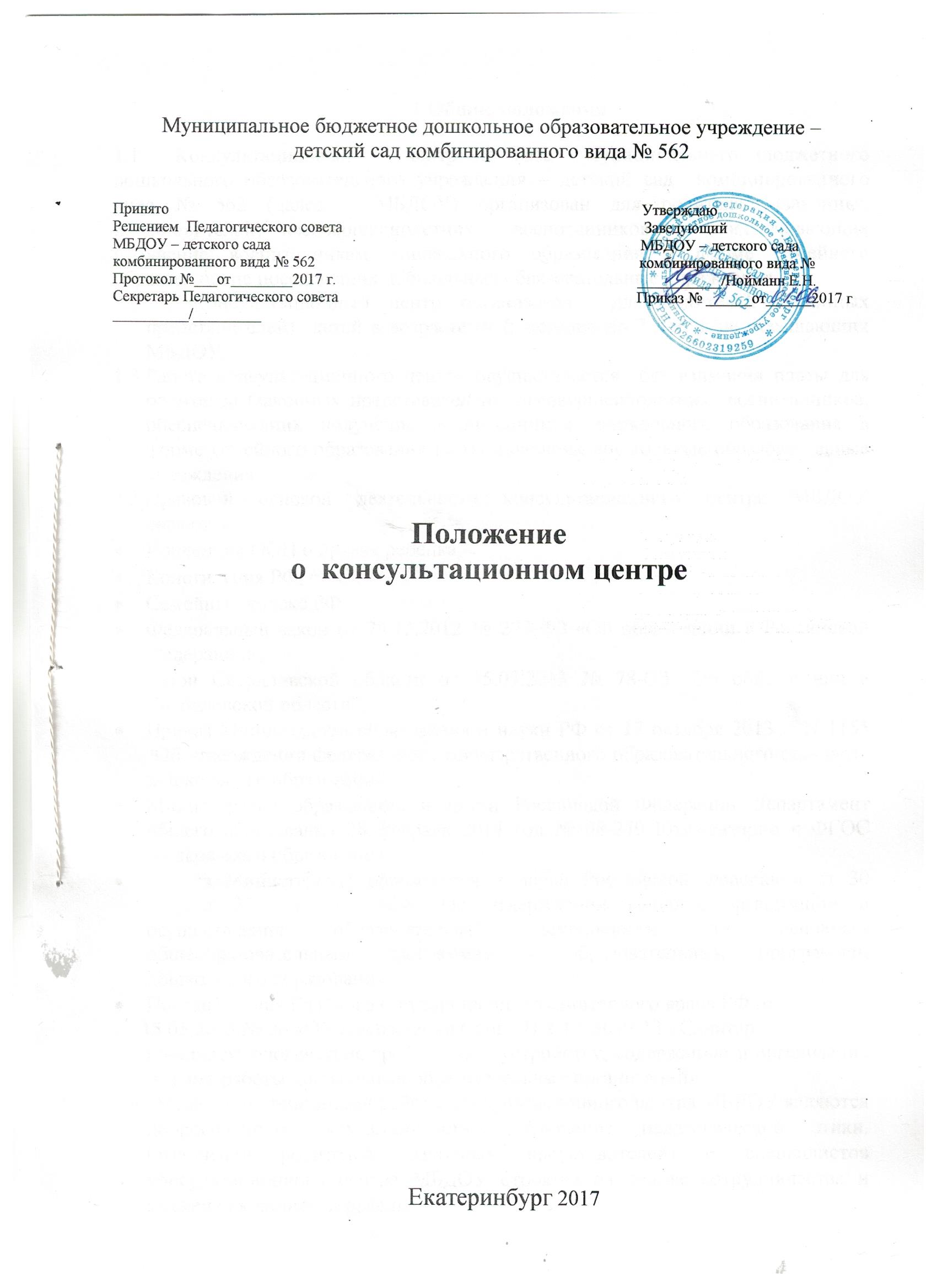 1.Общие положения1.1  Консультационный   центр на базе  муниципального бюджетного дошкольного образовательного учреждения – детский сад  комбинированного вида № 562 (далее – МБДОУ) организован для родителей (законных  представителей) несовершеннолетних  воспитанников,   обеспечивающих получение воспитанникам дошкольного образования в форме семейного образования не посещающих дошкольные образовательные учреждения. 1.2   Консультационный центр организован  для родителей (законных представителей)  детей в возрасте от 2 месяцев до 7 лет, и не посещающих МБДОУ.1.3.Работа консультационного центра осуществляется  без взимания платы для родителей (законных представителей)  несовершеннолетних  воспитанников,   обеспечивающих получение воспитанникам дошкольного образования в форме семейного образования не посещающих дошкольные образовательные учреждения.1.3 	Правовой основой деятельности консультационного центра МБДОУ являются:Конвенция ООН о правах ребёнка;Конституция РФ, ст.43;Семейный кодекс РФ;Федеральный закон от 29.12.2012 № 273-ФЗ «Об образовании в Российской Федерации»;Закон Свердловской области от 15.07.2013 № 78-ОЗ "Об образовании в Свердловской области";Приказ Министерства образования и науки РФ от 17 октября 2013 г. N 1155 "Об утверждении федерального государственного образовательного стандарта дошкольного образования"Министерство образования и науки Российской Федерации Департамент общего образования 28 февраля 2014 год № 08-249 Комментарии к ФГОС дошкольного образования.Приказ Министерства образования и науки Российской Федерации от 30 августа 2013 г. № 1014 "Об утверждении Порядка организации и осуществления образовательной деятельности по основным общеобразовательным программам - образовательным программам дошкольного образования".Постановление Главного государственного санитарного врача РФ от     15.05.2013 № 26 «Об утверждении СанПиН 2.4.1.3049-13 «Санитар-      но-эпидемиологические требования к устройству, содержанию и организации режима работы дошкольных образовательных организаций».1.4 	Основными принципами работы консультационного центра МБДОУ являются добровольность, компетентность, соблюдение педагогической этики. Отношения родителей (законных представителей) и специалистов консультационного центра МБДОУ строятся на основе сотрудничества и уважения к личности ребенка.21.5 	Деятельность консультационного центра МБДОУ регулируется настоящим Положением.2. Организация деятельности консультационного центра2.1 Цели создания консультационного центра: оказание  методической, психолого-педагогической, диагностической и консультативной помощи родителям  (законным  представителям) несовершеннолетних  воспитанников,   обеспечивающих получение воспитанникам дошкольного образования в форме семейного образования не посещающих дошкольные образовательные учреждения2.2  Основными задачами консультативного центра являются:оказание консультативной методической помощи родителям (законным представителям) несовершеннолетних  воспитанников,   обеспечивающих получение воспитанникам дошкольного образования в форме семейного образования не посещающих дошкольные образовательные учреждения в вопросах воспитания и образования детей;проведение комплексной  диагностики для профилактики различных отклонений в физическом, психическом и социальном развитии детей, получающих дошкольное образование в форме семейного образования, не посещающих дошкольные образовательные учреждения;2.3  Консультационный центр МБДОУ открывается приказом заведующегоМБДОУ.2.4 Деятельность консультационного центра МБДОУ осуществляется в помещении  МБДОУ, отвечающим  санитарно - гигиеническим требованиям и пожарной безопасности.2.6 Для обеспечения деятельности консультационного центра ведётся следующая документация:Положение о консультационном центре для родителей (законных представителей) несовершеннолетних воспитанников, обеспечивающих получение воспитанникам дошкольного образования в форме семейного образования не посещающих дошкольные образовательные учреждения.;Приказ об открытии консультационного центра МБДОУ;План работы консультационного центра для родителей (законных представителей) несовершеннолетних воспитанников, обеспечивающих получение воспитанникам дошкольного образования в форме семейного образования не посещающих дошкольные образовательные учреждения.;Журнал регистрации консультаций специалистов МБДОУ;График работы специалистов консультационного  центра МБДОУ.2.7 Общее руководство работой консультационного центра осуществляет заместитель заведующего по воспитательно – методической работе МБДОУ.32.8 Организация психолого - педагогической помощи родителям (законным представителям) несовершеннолетних  воспитанников,   обеспечивающих получение воспитанникам дошкольного образования в форме семейного образования не посещающих дошкольные образовательные учреждения. несовершеннолетних  воспитанников,   обеспечивающих получение воспитанникам дошкольного образования в форме семейного образования не посещающих дошкольные образовательные учреждения  на консультационном центре строится на основе интеграции деятельности специалистов: заместителя заведующего по воспитательно – методической работе, воспитателей, инструктора по физической культуре, музыкального руководителя. Консультирование родителей (законных представителей) воспитанников может проводиться одним или несколькими специалистами одновременно. 2.9 Количество специалистов, привлечённых в работе консультационного	центра, определяется	его	кадровым	составом.3. Организация образовательного процесса консультационного центра3.1 Образовательная деятельность консультационного центра проводится в соответствии с действующей лицензией МБДОУ.3.2 Содержание образовательного процесса консультационного центра оп-ределяется образовательной программой дошкольного образования, технологиям утвержденными федеральным государственным стандар-том дошкольного образования, творческими разработками педагогов для обеспечения индивидуального, личностно - ориентированного развития детей.3.3 Участниками образовательных отношений являются дети, их родители (законные представители), заместитель заведующего по воспитательно – методической работе, воспитатели, инструктор по физической культуре, музыкальный руководитель.3.4 Работа с родителями (законными представителями) воспитанников и детьми в консультационном центре проводится в  форме индивидуального консультирования. Индивидуальная работа с детьми организуется в присутствии родителей (законных представителей).Заключительные положения4.1 Настоящее Положение вступает в действие с момента издания приказа заведующего МБДОУ.4.2 Срок действия положения не ограничен. Данное положение действует до принятия новой редакции.